УКРАЇНАОДЕСЬКА ОБЛАСТЬПОДІЛЬСЬКА РАЙОННА ДЕРЖАВНА АДМІНІСТРАЦІЯ  РОЗПОРЯДЖЕННЯ02.02 .2021                                м.Подільськ                          №  21/21Про організацію чергувань в районній державній адміністрації у вихідні та святковідні березня  2021 рокуВідповідно до статті 39 Закону України «Про місцеві державні адміністрації», статті 73 Кодексу законів про працю України, з метою створення сприятливих умов для святкування державного свята та оперативного вирішення питань, пов’язаних з ліквідацією можливих наслідків надзвичайних ситуацій:1. Затвердити графік чергування працівників районної державної адміністрації у березні 2021 року (додаток 1).2. Затвердити склад керівних працівників районної державної адміністрації, відповідальних за чергування 06-08 березня  2021 року (додаток 2).3.  Працівникам, які задіяні під час чергування:3.1. Для оперативного зв’язку чергових використовувати телефон районної державної адміністрації: 2-38-00.3.2. Забезпечити інформування оперативних чергових обласної державної адміністрації за телефонами: 718-95-82; 725-15-47з 8:00 до 9:00; з 12:00 до 13:00;з 16:00 до 17:00;у випадку надзвичайної ситуації – терміново.       3.3	Щоденне інформування обласної державної адміністрації та Головного управління ДСНС України в Одеській області здійснювати відповідно до Інструкції чергового районної державної адміністрації.4.  Керівникам структурних підрозділів районної державної адміністрації, працівники яких задіяні до чергування у вихідні дні березня 2021 року: 4.1  Проконтролювати організацію чергування в Подільській районній державній адміністрації; 4.2   На бажання працівника, який чергував у вихідні та святкові дні, надати інший день відпочинку, відповідно до статті 107 Кодексу законів про працю України. 5. Контроль  за виконанням розпорядження залишаю за собою. Голова                                                            Михайло ЛАЗАРЕНКОДодаток 1до розпорядження голови      Подільської районноїдержавної адміністрації02.02.2021 № 21 /21ГРАФІК чергувань працівників Подільської районної державної адміністрації у вихідні дні березня  2021 рокуКерівник апарату                                                               Ольга МАТВЄЄВАДодаток 2до розпорядження голови      Подільської районноїдержавної адміністрації02.02.2021 №  21 /21Склад керівних працівників Подільської районної державної адміністрації, відповідальних за чергування 06-08 березня 2021 рокуКерівник апарату                                                       Ольга МАТВЄЄВА№п/пЧерговийПідрозділДата чергуванняЧас чергуванняСоцька Ольга УСЗН06.03.202108.00-13.00Яцко Надіявідділ ведення Державного реєстру виборців06.03.202113.00-18.00Плугарьова ЮліяУСЗН07.03.202108.00-13.004.Войтенко Ольгаархівний відділ07.03.202113.00-18.005.Кушнір ОленаУСЗН08.03.202108.00-13.006.Кушнір ОленаУСЗН08.03.202113.00-18.007.Поліщук ОксанаУСЗН 13.03.202108.00-13.008.Яцко ОльгаУСЗН13.03.202113.00-18.009.Лукомська Світланасектор організаційно-контрольної роботи, діловодства та звернення громадян14.03.202108.00-13.0010.Скуділо ОленаУСЗН14.03.202113.00-18.0011.Рогач ЗояУСЗН20.03.202108.00-13.0012.Лобода Оксанаслужба у справах дітей20.03.202113.00-18.0013.Ковтуненко НаталіяУСЗН21.03.202108.00-13.0014.Грузда ЛюдмилаУСЗН 21.03.202113.00-18.0015.Рогач ЗояУСЗН27.03.202108.00-13.0016.Яцко ОльгаУСЗН27.03.202113.00-18.0017Католіченко ІринаУСЗН28.03.202108.00-13.0018Полякова Тетянавідділ фінансово-господарського забезпечення та інформаційної роботи28.03.202113.00-18.00№п/пДата чергуванняПрізвище, ім.’я, по батькові ПосадаНомер мобільного телефону106.03.2021Яцко Надія начальник відділу ведення Державного реєстру виборців***207.03.2021Войтенко Ольганачальник архівного відділу***308.03.2021Долга Лариса В.о. начальника управління соціального захисту населення***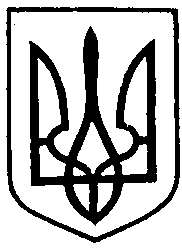 